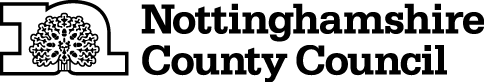 TEMPORARY CLOSURE OF FOOTPATHTHE NOTTINGHAMSHIRE COUNTY COUNCIL (CROPWELL BISHOP FOOTPATH NO.5) (TEMPORARY PROHIBITION) CONTINUATION ORDER 2021NOTICE IS HEREBY GIVEN that the Secretary of State Transport in pursuance of the powers conferred by Sections 14 and 15 of the Road Traffic Regulation Act 1984 approves of The Nottinghamshire County Council (Cropwell Bishop Footpath No.5) (Temporary Prohibition) Order 2021 (which came into force on 25th March 2021 and continues in force until 24th September 2021 inclusive) being extended and continuing in force until 24th September 2022 or until completion of the relevant works, whichever is the sooner.The Order has the following effect:-No person shall: -  proceed on foot,in the following length of Footpath at Cropwell Bishop in the Borough of Rushcliffe:-Cropwell Bishop Footpath No.5 its entire length from its junction with Cropwell Bishop Footpath No. 2 at grid reference point SK 6880 3568 to its junction with Church Street at grid reference point SK 6859 3579, a distance of 300 metres.AND NOTICE IS HEREBY FURTHER GIVEN that during the period of restriction the alternative route available for pedestrians  will be as follows:-Cropwell Bishop Footpath No.2, Fern Road, Stockwell Lane, and Church Street and vice versa.If the works are not completed within the above period, the Order may be extended for a longer period with the further approval of the Secretary of State for Transport.The prohibition is required to enable construction of approved housing scheme, and in respect of the likelihood of danger to the public and damage to the footpath.THIS NOTICE DATED THIS 24TH DAY OF SEPTEMBER 2021Corporate Director of PlaceNottinghamshire County CouncilCounty HallNG2 7QPFor more information contact the Rights of Way office on (0115) 977 5680